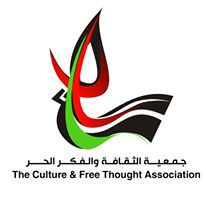 استقطاب مدربين /اتجمعية الثقافة والفكر الحر، وهي مؤسسة أهلية فلسطينية غير ربحية، مستقلة، تأسست عام 1991، تلعب دورا قياديا في تطوير المجتمع المدني الفلسطيني من خلال العمل على تطوير و تعزيز حقوق الأطفال والشباب والمرأة في المحافظات الجنوبية والوسطى من قطاع غزة.  تعلن جمعية الثقافة والفكر الحر عن حاجتها لمدرب/ة لتقديم تدريب متخصص نشر أدوات حملة المناصرة ومتابعتها مع صناع القرار وفق التالي :الفرصة المتاحة: مدرب \ة لتدريب مجموعة من الشبابالمدة الزمنية: 3  أيام تدريبية بمعدل 5 ساعات باليوم الخدمة المطلوبة: تنفيذ تدريب متخصص نشر أدوات حملة المناصرة ومتابعتها مع صناع القرار والجهات ذات العلاقة.محتويات العرض المقدم:يشتمل العرض التدريبي المقدم من قبل المؤسسات والأفراد المعنيين على التالي:العرض الفني ويشمل:مصفوفة التدريب والتي تشمل موضوع التدريب الرئيسي والمواضيع الفرعية له، الوقت، طريقة التدريب أو الأسلوب، التقييم اليومي القبلي والبعدي.سعر الجلسة بالشيكل.السيرة الذاتية للمدربين.العرض المالي ويشمل: يقدم العرض المالي منفصل عن العرض الفني ويشمل تكلفة الساعة التدريبية بالشيكل بواقع 5 ساعات لمدة 3  أيام .الفترة المتوقعة للبدء في التدريب وموعد تسليم العرض:من المتوقع أن يتم تنفيذ التدريب في الاسبوع الأخير من يونيو 2020. آخر موعد لاستلام عروض المدربين من المؤسسات والأفراد هو 25 يونيو 2020المكان :سيتم تنفيذ التدريب داخل شبكة وصالاعتبارات أخرى:    في حال وقوع الاختيار على أحد الجهات المتقدمة بالعروض التدريبية تلتزم هذه الجهة بشروط جمعية الثقافة والفكر الحر في التدريب وهي كالتالي أدناه:القيام بقياس وتقدير احتياجات المتدربين في اليوم الأول من التدريب.تقديم مادة مدرب ومادة تدريب.تنفيذ التدريب بطريقة المشاركة الفاعلة.تقييم التدريب القبلي والبعدي.تقديم تقرير نهائي عن التدريب.يطلب من المهتمين/ات تقديم السيرة الذاتية و مقترح مالي، وذلك عن طريق البريد الالكتروني trainer@cfta-ps.org ، ويٌشترط كتابة اسم الفرصة في خانة العنوان الخاصة بالرسالة الالكترونية.الموعد النهائي لتقديم الطلبات هو يوم الخميس الموافق 25/6/2020 ، وسوف تقوم الجمعية بالاتصال بالمرشح الذين  يقع عليه الاختيار فقط. م البند المواضيع الوحدةالكمية سعر الوحدة بالشيكل الإجمالي بالشيكل 